 OSNOVNA ŠOLA LJUBO ŠERCER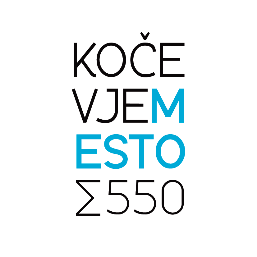 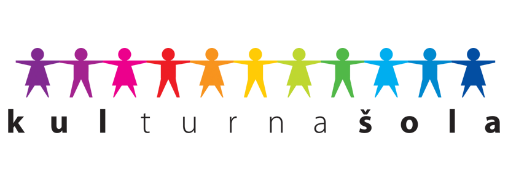 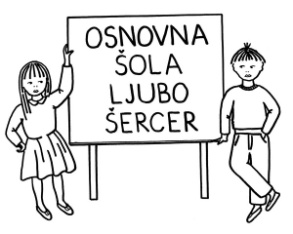   Reška cesta 6  1330 KOČEVJE  Telefon:  (01) 893 10 46  Telefaks: (01) 893 10 47  E-mail: info@osls.si                                       Spletna stran: www.osls.si SEZNAM UČBENIKOV, DELOVNIH ZVEZKOV IN DRUGIH POTREBŠČIN V ŠOLSKEM LETU 2021/22 ZA 1. RAZREDUčbeniki in delovni zvezki:1. M. Džukić: SPOZNAVANJE OKOLJA 1, učbenik za spoznavanje okolja za 1. razred, ZRSŠ2. T. Klemenčič, U. Bastarda Božič: ČAROBNI SVET PRAVLJIC, berilo za 1. razred, 3. H. Jeršan Kojek, A. Vidic Grmek: PAJKEC PIKO 1, grafomotorične vaje za 1. razred, ZRSŠ4. S. Gaberšek: MATEMATIKA 1, delovni zvezek za 1. razred (1. in 2. del), ZRSŠUčbenike in delovne zvezke bo učenec prejel prvi teden v septembru. Učenec vrne učbenike nepoškodovane ob koncu šolskega leta.Potrebščine po izboru učiteljev:2 zvezka, velika A4, brezčrtna1 zvezek, veliki A4, črtasti (Tako lahko), 11 mm2 zvezka, A4, karo, 10 mm5 ovitkov A4, plastični2 navadna svinčnika, trdota HBbarvice (debelejše, 12 kosov)flomastri (12 kosov)voščenke (12 kosov)vodene barvice (AERO. AKVAREL)plastelinsintetični čopič, okrogli št. 4sintetični čopič, ploščati št. 12sintetični čopič, okrogli št. 12lončekradirkašilčekkolaž papir, velikost A4, 24 barvnibeležkaravnilo NOMA 1 (malo ravnilo z liki)risalni blok, 20-listni2 lepila v stiku (UHU)mapaškarješolski copati z nedrsečim podplatomcopati za športno vzgojokratke hlače ali trenirka za športno vzgojoPotrebščine naj učenec prinese prvi teden v septembru. Vse navedene potrebščine naj bodo opremljene z imenom in priimkom otroka.